Bildung Unzensiert, Interview 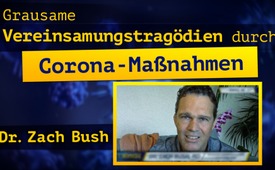 Dr. Zach Bush: Grausame Vereinsamungstragödien durch Corona-Maßnahmen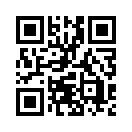 Dr. Zach Bush ist ein US-amerikanischer Facharzt. In einem Interview mit dem investigativen Journalisten Del Bigtree erläutert Dr. Bush  die geradezu grausamen Vereinsamungstragödien, die vor allem ältere Menschen und Sterbende durch die coronabedingten Isolationen erleiden mussten. Er stellt damit nicht nur die Corona-Maßnahmen und die Kompetenz der dafür Verantwortlichen in Frage, sondern zeigt demgegenüber in bewegender Weise auf, was in solch einer Situation Hoffnung vermitteln und das Leben dennoch lebenswert machen kann!Dr. Zach Bush ist ein US-amerikanischer Facharzt für Innere Medizin, speziell der Endokrinologie (Lehre über Drüsen- und Hormonfunktionen)  und außerdem Facharzt für das Gebiet der Sterbefürsorge. In einem Interview mit dem investigativen Journalisten Del Bigtree erläutert Dr. Bush anschaulich die geradezu grausamen Vereinsamungstragödien, in die viele alte Menschen und Sterbende durch die coronabedingten Isolationen geraten sind. Er stellt damit nicht nur die Corona-Maßnahmen und die Kompetenz der dafür Verantwortlichen in Frage, sondern zeigt demgegenüber in bewegender Weise auf, was in solch einer Situation Hoffnung vermitteln und das Leben lebenswert machen kann!von hmQuellen:Zach Bush MD: Highwire with Del Bigtree Interview 2020
https://www.youtube.com/watch?v=xXI0UEmCsEwDas könnte Sie auch interessieren:#BildungUnzensiert - UNZENSIERT - www.kla.tv/BildungUnzensiert

#Interviews - www.kla.tv/Interviews

#Coronavirus - www.kla.tv/Coronavirus

#ZachBush - #ZachBush - www.kla.tv/ZachBush

#DelBigtree - www.kla.tv/DelBigtreeKla.TV – Die anderen Nachrichten ... frei – unabhängig – unzensiert ...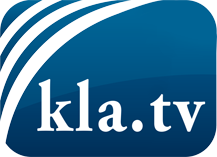 was die Medien nicht verschweigen sollten ...wenig Gehörtes vom Volk, für das Volk ...tägliche News ab 19:45 Uhr auf www.kla.tvDranbleiben lohnt sich!Kostenloses Abonnement mit wöchentlichen News per E-Mail erhalten Sie unter: www.kla.tv/aboSicherheitshinweis:Gegenstimmen werden leider immer weiter zensiert und unterdrückt. Solange wir nicht gemäß den Interessen und Ideologien der Systempresse berichten, müssen wir jederzeit damit rechnen, dass Vorwände gesucht werden, um Kla.TV zu sperren oder zu schaden.Vernetzen Sie sich darum heute noch internetunabhängig!
Klicken Sie hier: www.kla.tv/vernetzungLizenz:    Creative Commons-Lizenz mit Namensnennung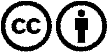 Verbreitung und Wiederaufbereitung ist mit Namensnennung erwünscht! Das Material darf jedoch nicht aus dem Kontext gerissen präsentiert werden. Mit öffentlichen Geldern (GEZ, Serafe, GIS, ...) finanzierte Institutionen ist die Verwendung ohne Rückfrage untersagt. Verstöße können strafrechtlich verfolgt werden.